AGRUPAMENTO DE ESCOLAS VERGÍLIO FERREIRADocumentos entregues:Lisboa, ___ de _____________________________ de 20___                 O Encarregado de Educação								__________________________________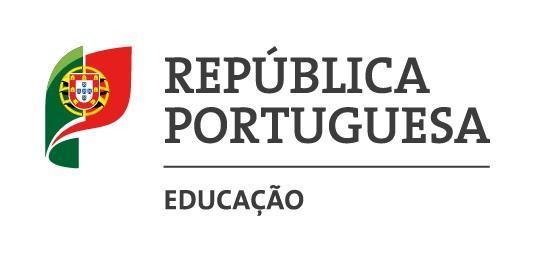 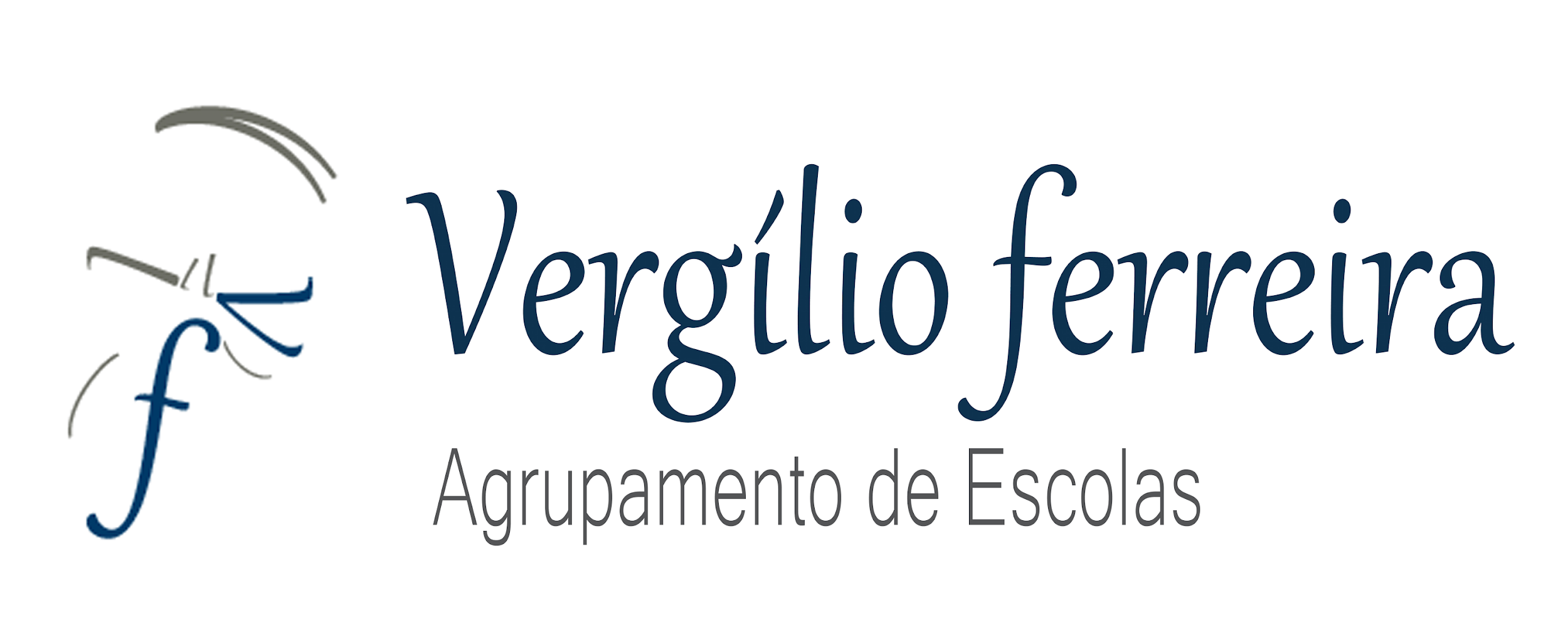 Cadernos de Fichas Material Escolar Seguro Escolar DADOS DO ALUNO:Escola:___________________________________________________________________________________Nome do Aluno:___________________________________________________________________________Ano Letivo: _____/_____/_____     Ano:_______        Turma: __________ DADOS DO ENCARREGADO DE EDUCAÇÃO:Nome:____________________________________________________________________________________Email:_____________________________________________        NIF: _______________________________IBAN: PT 50 I__I__I__I__I__I__I__I__I__I__I__I__I__I__I__I__I__I__I__I__I__IMorada:___________________________________________________________________________________Código Postal: __________ - ___________                   Localidade:__________________________________Número da FaturaFornecedorImportânciaA preencher pelos serviços administrativos:Escalão ASE: _____          N.º Processo: ________Valor a pagar: ____________________O Assistente Técnico:_____________________________